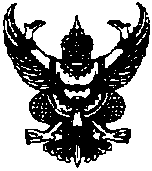 บันทึกข้อความส่วนราชการ  คณะมนุษยศาสตร์และสังคมศาสตร์ ที่   	                               				วันที่  ๑๗  กุมภาพันธ์  ๒๕๖๔เรื่อง  ขออนุมัติรายละเอียดโครงการและขอใช้งบประมาณเรียน  คณบดีคณะมนุษยศาสตร์และสังคมศาสตร์ด้วยฝ่ายวิชาการ คณะมนุษยศาสตร์และสังคมศาสตร์ มีกำหนดจัดโครงการพัฒนาศักยภาพอาจารย์เข้าสู่ตำแหน่งทางวิชาการระยะที่ ๒ ในปีงบประมาณ ๒๕๖๔ ขึ้น เพื่อเป็นการพัฒนาศักยภาพบุคลากรให้เป็นไปตามเกณฑ์มาตรฐานการศึกษาที่กำหนด 	ในการนี้ทางฝ่ายวิชาการ จึงมีความประสงค์จะขออนุมัติรายละเอียดโครงการและขอใช้งบประมาณในการดำเนินงานโครงการ จำนวนเงินทั้งสิ้น ๗๐,๐๐๐ บาท (เจ็ดหมื่นบาทถ้วน) ดังรายละเอียดในโครงการที่แนบมานี้จึงเรียนมาเพื่อโปรดทราบและพิจารณา						 (ผู้ช่วยศาสตราจารย์ ดร.ไสยเพ็ญ เฉิดเจิม)                                                   		            รองคณบดีฝ่ายวิชาการ                   รายละเอียดโครงการ๑. ชื่อโครงการ	โครงการพัฒนาศักยภาพอาจารย์เข้าสู่การกำหนดตำแหน่งทางวิชาการ ระยะที่ ๒๒. หน่วยงานรับผิดชอบ 	คณะมนุษยศาสตร์และสังคมศาสตร์๓. ระยะเวลาในการดำเนินโครงการ  มกราคม-มิถุนายน พ.ศ. ๒๕๖๔๔. หลักการและเหตุผล   มหาวิทยาลัยราชภัฏอุตรดิตถ์ เป็น มหาวิทยาลัยเพื่อการศึกษาและพัฒนาชุมชนท้องถิ่น และมี วิสัยทัศน์ คือ สถาบันอุดมศึกษาร่วมพัฒนาชุมชนท้องถิ่นให้มีความเข้มแข็งและยั่งยืน” อัตลักษณ์ “ดี เก่ง มีจิตอาสา พัฒนาให้เป็นผู้ประกอบการ” เอกลักษณ์ “มหาวิทยาลัยของชุมชนท้องถิ่น” ซึ่งมหาวิทยาลัยมีนโยบายในการมุ่งยกระดับคุณภาพการศึกษา ด้านการพัฒนาอาจารย์ โดยได้กำหนดไว้ในกลยุทธ์ที่ ๙ พัฒนาศักยภาพอาจารย์ให้เป็นมืออาชีพ ประกอบด้วย ๖ มาตรการ ประกอบด้วย  ๑) พัฒนาสัดส่วนตำแหน่งทางวิชาการให้เป็นไปตามเกณฑ์มาตรฐาน ๒) จัดตั้ง Teaching clinic เพื่อเพิ่มขีดความสามารถในการจัดการเรียนการสอนให้อาจารย์ ๓) พัฒนาอาจารย์และบุคลากรให้มีความเชี่ยวชาญตามศาสตร์ของตนเอง ๔) เสริมสร้างศักยภาพของบุคลากรด้านการวิจัยเชิงบูรณาการทุกระดับ  ๕) ส่งเสริมและสนับสนุนทุนอุดหนุนการวิจัยทั้งภายใน/ภายนอกมหาวิทยาลัย และ ๖) ส่งเสริม เผยแพร่งานวิจัย พัฒนาระบบสารสนเทศ เพื่อการนำผลงานวิจัยไปใช้    คณะมนุษยศาสตร์และสังคมศาสตร์มีความหลากหลายทางศาสตร์สาขาวิชาและมีเอกลักษณ์เฉพาะตน  ทั้งทางด้านสังคมศาสตร์ มนุษย์ศาสตร์ ภาษา ศิลปะและวัฒนธรรม ดังนั้นทิศทางในการพัฒนาคณะฯ จึงจำเป็นต้องกำหนดแนวทางให้มีความชัดเจน โดยเฉพาะการพัฒนาบุคลากรสายวิชาการให้เป็นไปตามเกณฑ์มาตรฐานการศึกษา และเพื่อสร้างความแข็งแกร่งทางวิชาการให้เป็นที่ยอมรับทั้งภายในและภายนอกมหาวิทยาลัย อีกทั้งเพื่อเตรียมความพร้อมในการเป็นพลเมืองโลกในศตวรรษที่ ๒๑ โดยในปีพ.ศ. ๒๕๖๓-๒๕๖๗  คณะฯ ได้กำหนดนโยบายและแผนกลยุทธ์เพื่อพัฒนาบัณฑิตและบุคลากรไว้ ๔ ด้าน ได้แก่ ด้านวิชาการ ด้านการบูรณาการพันธกิจสัมพันธ์ ด้านการทำนุบำรุงศิลปวัฒนธรรม และด้านการบริหารองค์กร สำหรับด้านวิชาการนั้น คณะจะมุ่งเน้นพัฒนาหลักสูตรที่มีความหลากหลายในลักษณะสหวิทยาการ เน้นบูรณาการการจัดการเรียนการสอนให้ทันสมัย สอดคล้องกับความต้องของสังคม ผลิตบัณฑิตให้มีความพร้อมสำหรับการเป็นพลเมืองโลก ส่งเสริมและพัฒนาอาจารย์ให้มีความเชี่ยวชาญในศาสตร์ของตน มีความเป็นมืออาชีพ สามารถพัฒนาตนเองให้เข้าสู่ตำแหน่งทางวิชาการ โดยอาศัยกลไกการบูรณาการการเรียนการสอนกับงานวิจัย การบริการวิชาการและพันธกิจสัมพันธ์เป็นเครื่องมือหลักในการพัฒนาตนเอง   	    ในปีงบประมาณ พ.ศ. ๒๕๖๔ ทางคณะได้จัดโครงการพัฒนาศักยภาพอาจารย์เข้าสู่การกำหนดตำแหน่งทางวิชาการ ระยะที่ ๑ โดยมีวิธีการ คือ แบ่งกลุ่มผู้เข้าร่วมโครงการออกเป็น ๓ กลุ่ม ได้แก่ กลุ่มต้นน้ำ คือ อาจารย์กลุ่มเริ่มต้น กลุ่มกลางน้ำ คือ อาจารย์ที่เข้าโครงการระยะที่ ๑ และเริ่มทำผลงานน้อยกว่า ๔๐ % กลุ่มปลายน้ำ คือ อาจารย์กลุ่มที่มีผลงานมากกว่า ๔๐ %  ซึ่งวิธีการดำเนินงานในกลุ่มต้นน้ำ จะดำเนินการเหมือนกับโครงการระยะที่ ๑ ที่ผ่านมา กล่าวคือ มีการแต่งตั้งพี่เลี้ยง (แม่ไก่) ภายในคณะได้แก่ผู้ที่ได้รับการแต่งตั้งให้ดำรงตำแหน่งทางวิชาการระดับผู้ช่วยศาสตราจารย์ การรับฟังเกี่ยวกับแนวปฏิบัติและเกณฑ์การขอกำหนดตำแหน่งทางวิชาการจากรศ.บุญมั่น ธนาศุภวัฒน์ ผู้ช่วยอธิการฝ่ายงานขอกำหนดตำแหน่งทางวิชาการ กลุ่มกลางน้ำ จะมีการจัดอบรมรูปแบบการเขียนเอกสาร/ตำราและวิจัย ส่วนกลุ่มปลายน้ำ จะจัดให้มีการอบรมเพื่อเตรียมตัวรับการประเมินการสอนโดยบันทึกวีดีโอ รวมถึงขั้นตอนกระบวนการเตรียมเผยแพร่ผลงานและการแก้ไขผลงาน ซึ่งโครงการระยะที่ ๒ นี้ ทางคณะมีแผนดำเนินงานติดตามความก้าวหน้าการดำเนินงานของอาจารย์เป็นระยะ ๆ ทั้งนี้เพื่อเป็นการติดตามงานอย่างใกล้ชิด และหากมีปัญหาเกิดขึ้นทางคณะจะได้ดำเนินการแก้ไขปัญหาและหาทางออกร่วมกัน    โครงการพัฒนาศักยภาพอาจารย์เข้าสู่การกำหนดตำแหน่งทางวิชาการ ระยะที่ ๒ นี้ มีความสำคัญอย่างยิ่งที่จะเป็นกลไกสำคัญในการผลักดันและขับเคลื่อนให้อาจารย์ในคณะมีผลงานทางวิชาการและสามารถยื่นขอกำหนดตำแหน่งทางวิชาการได้  จึงถือเป็นประโยชน์อย่างยิ่งในการพัฒนาศักยภาพอาจารย์เพื่อให้เป็นไปตามเกณฑ์มาตรฐานคุณภาพการศึกษาแห่งชาติ (มคอ.) ตามที่ทางคณะได้กำหนดไว้ในแผนกลยุทธ์การพัฒนาคณะพ.ศ. ๒๕๖๓-๒๕๖๗ และในอากาศต่อ ๆ ไป  ๕. วัตถุประสงค์๕.๑ เพื่อพัฒนาศักยภาพอาจารย์เข้าสู่การกำหนดตำแหน่งทางวิชาการทั้งในระดับผู้ช่วยศาสตราจารย์และรองศาสตราจารย์๕.๒ เพื่อให้อาจารย์คณะมนุษยศาสตร์และสังคมศาสตร์ให้มีผลงานทางวิชาการตามเกณฑ์การขอกำหนดตำแหน่งทางวิชาการ และเป็นไปตามเกณฑ์มาตรฐานคุณภาพการศึกษาแห่งชาติ๖. เป้าหมาย	๖.๑ เชิงปริมาณ  	๖.๑.๑ อาจารย์คณะมนุษยศาสตร์และสังคมศาสตร์ จำนวน  ๔๐  คน	  ๖.๑.๒ เอกสารประกอบการสอน ตำรา วิจัย และบทความวิจัย ไม่น้อยกว่า ๒๐ ชื่อเรื่อง 	๖.๒ เชิงคุณภาพ  ๖.๒.๑ อาจารย์คณะมนุษยศาสตร์และสังคมศาสตร์มีผลงานทางวิชาการที่เป็นตามเกณฑ์การขอกำหนดตำแหน่งทางวิชาการ และสามารถยื่นขอกำหนดตำแหน่งทางวิชาการได้       ๖.๒.๒ อาจารย์คณะมนุษยศาสตร์และสังคมศาสตร์มีตำแหน่งทางวิชาการทั้งในระดับผู้ช่วยศาสตราจารย์และรองศาสตราจารย์เพิ่มขึ้น๗. ตัวชี้วัดความสำเร็จโครงการ	๗.๑ เชิงปริมาณ	๗.๑.๑ ผู้เข้าร่วมโครงการ ๘๐ เปอร์เซ็นต์๗.๑.๒ ผู้เข้าร่วมโครงการ ร้อยละ ๘๐ มีความพึงพอใจ ระดับมาก	๗.๑.๓  มีโครงร่างเอกสาร ตำรา หรือหนังสือ อย่างน้อย ๑๕ เล่ม	      ๗.๑.๔ บทความวิชาการ บทความวิจัย งานวิจัยหรือผลงานวิชาการอื่น ไม่น้อยกว่า ๕ ชื่อเรื่อง                ๗.๑.๕ ผลงานวิชาการได้รับการตีพิมพ์เผยแพร่ไม่น้อยกว่า ร้อยละ ๕๐	 ๗.๑.๖ อาจารย์ผู้เข้าร่วมโครงการร้อยละ ๕๐ เสนอขอกำหนดตำแหน่งทางวิชาการให้สูงขึ้น	๗.๒ เชิงคุณภาพ      ผู้เข้าร่วมโครงการมีความรู้และเข้าใจอย่างถูกต้องเกี่ยวกับระเบียบข้อบังคับเกณฑ์ ประกาศต่าง ๆ และขั้นตอนการยื่นขอกำหนดตำแหน่งทางวิชาการ สามารถยื่นขอกำหนดตำแหน่งทางวิชาการในระดับผู้ช่วยศาสตราจารย์ และรองศาสตราจารย์๘. สนับสนุนพันธกิจ/แผนงาน	 การบริการวิชาการ		 วิชาชีพขั้นสูง๙. ความสอดคล้องกับแผนยุทธศาสตร์ของมหาวิทยาลัย  ประเด็นยุทธศาสตร์ที่ ๓ การยกระดับคุณภาพการศึกษา กลยุทธ์ที่ ๙ พัฒนาศักยภาพอาจารย์ให้เป็นมืออาชีพ มาตรการที่ ๙.๑ พัฒนาสัดส่วนตำแหน่งทางวิชาการให้เป็นไปตามเกณฑ์มาตรฐาน มาตรการที่ ๙.๒ จัดตั้ง Teaching clinic เพื่อเพิ่มขีดความสามารถในการจัดการเรียนการสอนให้ อาจารย์ มาตรการที่ ๙.๓ พัฒนาอาจารย์และบุคลากรให้มีความเชี่ยวชาญตามศาสตร์ของตนเอง มาตรการที่ ๙.๔ เสริมสร้างศักยภาพของบุคลากรด้านการวิจัยเชิงบูรณาการทุกระดับ ๑๐. ความสอดคล้องกับกลยุทธ์ของคณะ       ยุทธศาสตร์ ๑ การจัดการศึกษาเพื่อพัฒนาทักษะในศตวรรษที่ ๒๑ นโยบายข้อที่ ๓ ส่งเสริมและพัฒนาศักยภาพอาจารย์เพื่อเข้าสู่ตำแหน่งทางวิชาการ และเป็นอาจารย์มืออาชีพมีความเชี่ยวชาญในศาสตร์ของตน๑๑. ความสอดคล้องกับตัวชี้วัดประกันคุณภาพ ข้อที่ ตัวชี้วัดที่.............  	 องค์ประกอบที่........................  	ตัวบ่งชี้ที่ ..........................๑๒. หน่วยงานที่รับผิดชอบ : ฝ่ายวิชาการ๑๓. สถานที่ดำเนินการ  : คณะมนุษยศาสตร์และสังคมศาสตร์๑๔. แผนการดำเนินงาน๑๕. งบประมาณ								รวมทั้งสิ้น   ๗๐,๐๐๐  บาท       ๑๕.๑ กิจกรรมพัฒนาผลิตผลงานทางวิชาการ จำนวนเงินทั้งสิ้น ๓๐,๐๐๐ บาท โดยมีรายละเอียดดังนี้	    - งบประมาณแผ่นดิน รหัส ๑๐๒๑๐๑๐๓๐๑๔๔   		จำนวนเงิน    ๒๐,๐๐๐ 	บาท              ๑. ค่าตอบแทนวิทยากรภายนอก (๓ ท่านx๔ ชม.x๑,๒๐๐) 	เป็นเงิน        ๑๔,๔๐๐ 	บาท	    ๒. ค่าตอบแทนวิทยากรภายใน (๑ ท่านx ๖ ชม.x๖๐๐) 		เป็นเงิน 	         ๓,๖๐๐  	บาท    ๓. ค่าสำเนาเอกสารประกอบการอบรม (๒๐ ชุดx ๑๐๐ บาท) 	เป็นเงิน           ๒,๐๐๐ 	บาท	   - งบบำรุงการศึกษา  รหัส ๒๐๒๑๐๑๐๕๐๑๔๔  		จำนวนเงิน     ๑๐,๐๐๐ 	บาท 	     ๑. ค่าอาหารว่างและเครื่องดื่ม (๔๐ คนx๓๕ บาท x ๖มื้อ) 	เป็นเงิน           ๘,๔๐๐ 	บาท	     ๒. ค่าสำเนาเอกสารประกอบการอบรม (๑๖ ชุดx ๑๐๐ บาท) 	เป็นเงิน           ๑,๖๐๐ 	บาท	๑๕.๑ กิจกรรมการพัฒนาหลักสูตร/การทำผลงานทางวิชาการ จำนวนทั้งสิ้น   ๔๐,๐๐๐ 	บาท  โดยมีรายละเอียดดังนี้	    -งบประมาณแผ่นดิน รหัส ๑๐๒๑๐๑๐๓๐๑๔๔ 		จำนวนเงิน    ๑๕,๐๐๐  บาท 	               ๑. ค่าสำเนาเอกสารประกอบการสอนและตำรา (๒๐ เล่ม x ๗๕๐ บาท)  เป็นเงิน  ๑๕,๐๐๐  บาท	   - งบบำรุงการศึกษา รหัส ๒๐๒๑๐๑๐๕๐๑๔๔   		จำนวนทั้งสิ้น  ๒๕,๐๐๐  บาท              ๑. ค่าอาหารกลางวัน (จำนวน ๔๐ คน x ๕๐ บาท x ๓ มื้อ) 	      เป็นเงิน  	  ๖,๐๐๐ บาท	    ๒.  ค่าอาหารว่างและเครื่องดื่ม (กลุ่มย่อย ๑๐ คน x ๓๕ บาท x ๘ มื้อ) เป็นเงิน 	  ๒,๘๐๐  บาท	    ๓. ค่าสำเนาเอกสารประกอบการสอนและตำรา (๒๐ เล่ม x ๗๕๐บาท)  เป็นเงิน    ๑๕,๐๐๐  บาท              ๔. ค่าจัดทำป้ายไวนิล  (๓ ฝืน x ๔๐๐ บาท)			       เป็นเงิน    ๑,๒๐๐  บาท	รวมเป็นเงินทั้งสิ้น ๗๐,๐๐๐  บาท (หกหมื่นแปดพันบาทถ้วน) (โดยขอถัวจ่ายทุกรายการตามที่จ่ายจริง)๑๖. การติดตาม/ประเมินผล  - แบบประเมิน/สอบถาม ๑๗. ผลที่คาดว่าจะได้รับ	๑๗.๑ นักศึกษามีเอกสารตำราหนังสือใช้ประกอบการเรียนการสอนมากขึ้น	๑๗.๒ อาจารย์เสนอขอกำหนดตำแหน่งทางวิชาการเพิ่มขึ้นลงชื่อ......................................................................ผู้เสนอรายละเอียดโครงการ        (ผู้ช่วยศาสตราจารย์  ดร. ไสยเพ็ญ  เฉิดเจิม)รองคณบดีฝ่ายวิชาการลงชื่อ.......................................................................ผู้อนุมัติรายละเอียดโครงการ     (อาจารย์  ดร. สุริยา  คำกุนะ)คณบดีคณะมนุษยศาสตร์และสังคมศาสตร์   กำหนดการโครงการพัฒนาศักยภาพอาจารย์เพื่อเข้าสู่ตำแหน่งทางวิชาการ ระยะที่ ๒กิจกรรมที่ ๓ อบรมหลักเกณฑ์และวิธีการพิจารณาแต่งตั้งบุคคลให้ดำรงตำแหน่งทางวิชาการสู่แนวทางการปฏิบัติ*********************************************เวลา	 			 กิจกรรม๐๘.๐๐-๐๘.๓๐ น.	ลงทะเบียน และพิธีเปิด โดย อธิการบดีมหาวิทยาลัยราชภัฏอุตรดิตถ์๐๘.๓๐-๐๙.๓๐ น.    บรรยายหัวข้อ“อาจารย์มืออาชีพในศตวรรษที่ ๒๐”โดย รศ.ดร.สุภาวิณี  สัตยาภรณ์  อธิการบดีมหาวิทยาลัยราชภัฏอุตรดิตถ์๐๙.๓๐-๑๐.๓๐ น.    หลักเกณฑ์และวิธีการพิจารณาแต่งตั้งบุคคลให้ดำรงตำแหน่งทางวิชาการสู่แนวทางการ       ปฏิบัติ โดย ศ.ดร.สมบัติ กาญจนกิจ และศ.ดร.จิรวัฒน์ พิระสันต์๑๐.๓๐-๑๐.๔๕ น.    พักรับประทานอาหารว่าง๑๐.๔๕-๑๒.๐๐ น.    หลักเกณฑ์และวิธีการพิจารณาแต่งตั้งบุคคลให้ดำรงตำแหน่งทางวิชาการสู่แนวทางการ       ปฏิบัติ โดย..................................................................................๑๒.๐๐-๑๓.๐๐ น.    พักรับประทานอาหารกลางวัน๑๓.๐๐-๑๕.๐๐ น.    หลักเกณฑ์และวิธีการพิจารณาแต่งตั้งบุคคลให้ดำรงตำแหน่งทางวิชาการสู่แนวทางการ       ปฏิบัติ โดย ................................................................................๑๕.๐๐-๑๕.๑๕ น.    พักรับประทานอาหารว่าง๑๕.๑๕-๑๗.๓๐ น.    หลักเกณฑ์และวิธีการพิจารณาแต่งตั้งบุคคลให้ดำรงตำแหน่งทางวิชาการสู่แนวทางการ      ปฏิบัติ โดย ................................................................................. *********************************************กำหนดการโครงการพัฒนาศักยภาพอาจารย์เพื่อเข้าสู่ตำแหน่งทางวิชาการ ระยะที่ ๒กิจกรรมที่ ๔ อบรมเทคนิคการเขียนเอกสารประกอบการสอนและตำรา*********************************************เวลา 	 			กิจกรรม๐๘.๐๐-๐๘.๓๐ น.    ลงทะเบียน และพิธีเปิด โดย อธิการบดีมหาวิทยาลัยราชภัฏอุตรดิตถ์๐๘.๓๐-๐๙.๓๐ น.    บรรยายหัวข้อ“การวางแผนการเข้าสู่ตำแหน่งทางวิชาการ” โดย รศ.กิ่งแก้ว เพ็ชรราช ๐๙.๓๐-๑๐.๓๐ น.    เทคนิคการเขียนเอกสารประกอบการสอนและตำรา โดย รศ.กิ่งแก้ว เพ็ชรราช๑๐.๓๐-๑๐.๔๕ น.    พักรับประทานอาหารว่าง๑๐.๔๕-๑๒.๐๐ น.    เทคนิคการเขียนเอกสารประกอบการสอนและตำรา โดย รศ.กิ่งแก้ว เพ็ชรราช (ต่อ)๑๒.๐๐-๑๓.๐๐ น.    พักรับประทานอาหารกลางวัน๑๓.๐๐-๑๕.๐๐ น.    เทคนิคการเขียนเอกสารประกอบการสอนและตำรา รศ.กิ่งแก้ว เพ็ชรราช (ต่อ) ๑๕.๐๐-๑๕.๑๕ น.    พักรับประทานอาหารว่าง๑๕.๑๕-๑๗.๓๐ น.    เทคนิคการเขียนเอกสารประกอบการสอนและตำรา รศ.กิ่งแก้ว เพ็ชรราช (ต่อ) *********************************************กำหนดการโครงการพัฒนาศักยภาพอาจารย์เพื่อเข้าสู่ตำแหน่งทางวิชาการ ระยะที่ ๒กิจกรรมที่ ๕  อบรมการเตรียมตัวรับประเมินการสอนโดยบันทึกวีดีโอ*********************************************เวลา 	 			กิจกรรม๐๘.๐๐-๐๘.๓๐ น.    ลงทะเบียนและพิธีเปิดโดยอธิการบดีมหาวิทยาลัยราชภัฏอุตรดิตถ์๐๘.๓๐-๐๙.๓๐ น.    บรรยายหัวข้อ“อาจาร์ยุคใหม่ในศตวรรษที่ ๒๑” โดย รศ.สมพิศ สุขแสน ๐๙.๓๐-๑๐.๓๐ น.    การเตรียมตัวรับประเมินการสอนโดยบันทึกวีดีโอ โดย รศ.สมพิศ สุขแสน๑๐.๓๐-๑๐.๔๕ น.    พักรับประทานอาหารว่าง๑๐.๔๕-๑๒.๐๐ น.    การเตรียมตัวรับประเมินการสอนโดยบันทึกวีดีโอ โดย รศ.สมพิศ สุขแสน (ต่อ)๑๒.๐๐-๑๓.๐๐ น.    พักรับประทานอาหารกลางวัน๑๓.๐๐-๑๕.๐๐ น.    การเตรียมตัวรับประเมินการสอนโดยบันทึกวีดีโอ โดย รศ.สมพิศ สุขแสน (ต่อ) ๑๕.๐๐-๑๕.๓๐ น.    พักรับประทานอาหารว่าง๑๕.๓๐-๑๗.๓๐ น.    การเตรียมตัวรับประเมินการสอนโดยบันทึกวีดีโอ โดย รศ.สมพิศ สุขแสน (ต่อ) *********************************************กำหนดการโครงการพัฒนาศักยภาพอาจารย์เพื่อเข้าสู่ตำแหน่งทางวิชาการ ระยะที่ ๒กิจกรรมแลกเปลี่ยนเรียนรู้การทำผลงานทางวิชาการ (กิจกรรมที่  ๒)*********************************************กำหนดการโครงการพัฒนาศักยภาพอาจารย์เพื่อเข้าสู่ตำแหน่งทางวิชาการ ระยะที่ ๒กิจกรรมที่ ๑  เทคนิควิธีการทำผลงานเพื่อขอกำหนดตำแหน่งทางวิชาการด้านภาษาวันที่ ๒๓ พฤศจิกายน  ๒๕๖๓เวลา 	 			กิจกรรม๑๒.๐๐-๑๓.๐๐ น.    ลงทะเบียนและกล่าวต้อนรับวิทยากร โดย คณบดีคณมนุษยศาสตร์และสังคมศาสตร์๑๓.๐๐-๑๕.๐๐ น.    บรรยายหัวข้อ“เทคนิคการเขียนตำราและเอกสารประกอบการสอนด้านภาษา” 		 โดย รศ.ดร.สมเกียรติ รักษ์มณี๑๕.๐๐-๑๕.๑๕  น.    พักรับประทานอาหารว่าง๑๕.๑๕-๑๗.๑๕ น.    บรรยายหัวข้อ“เทคนิคการเขียนตำราและเอกสารประกอบการสอนด้านภาษา” 		 โดย รศ.ดร.สมเกียรติ รักษ์มณี  (ต่อ)*********************************************กิจกรรมพ.ศ.๒๕๖๓พ.ศ.๒๕๖๓พ.ศ. ๒๕๖๔พ.ศ. ๒๕๖๔พ.ศ. ๒๕๖๔พ.ศ. ๒๕๖๔พ.ศ. ๒๕๖๔พ.ศ. ๒๕๖๔พ.ศ. ๒๕๖๔กิจกรรมพ.ย.ธ.ค.ม.ค.ก.พ.มี.ค.เม.ย.พ.ค.มิ.ย.ก.ค.๑. เสนอและอนุมัติโครงการ ๒. แต่งตั้งคณะกรรมการดำเนินงานโครงการ๓. ดำเนินกิจกรรม๔. สรุปและประเมินผลวัน/เวลากิจกรรมสถานที่๑๐ มีนาคม ๒๕๖๔๑๓.๓๐-๑๗.๐๐น.กิจกรรมครั้งที่ ๑ : แนวทางการเริ่มต้นในการเตรียมผลงานผศ. (กลุ่ม ๑)วิทยากรกลุ่ม ผศ.ดร.ไสยเพ็ญ เฉิดเจิม/ผศ.เอกฤทัย ฉัตรชัยเดชห้องเขียวมรกต๑7 มีนาคม ๒๕๖๔๑๓.๓๐-๑๗.๐๐น.กิจกรรมครั้งที่ ๒ : แนวทางการเริ่มต้นในการเตรียมผลงาน (กลุ่ม ๒)วิทยากรกลุ่ม : ผศ.ดร.ไสยเพ็ญ เฉิดเจิม/ผศ.เอกฤทัย ฉัตรชัยเดชห้องเขียวมรกต24 มีนาคม ๒๕๖๔๑๓.๓๐-๑๗.๐๐น.กิจกรรมครั้งที่ ๓ : เทคนิคเตรียมตัวเขียนเอกสารประกอบการสอน (กลุ่ม ๑) วิทยากรกลุ่ม : ผศ.ดร.ไสยเพ็ญ เฉิดเจิม/ผศ.เอกฤทัย ฉัตรชัยเดชห้อง   เขียวมรกต31 มีนาคม ๒๕๖๔๑๓.๓๐-๑๗.๐๐น.กิจกรรมครั้งที่ ๔ : เทคนิคเตรียมตัวเขียนเอกสารประกอบการสอน (กลุ่ม ๒) วิทยากรกลุ่ม : ผศ.ดร.ไสยเพ็ญ เฉิดเจิม/ผศ.เอกฤทัย ฉัตรชัยเดชห้อง   เขียวมรกต7 เมษายน ๒๕๖๔๑๓.๓๐-๑๗.๐๐น.กิจกรรมครั้งที่ ๕ : แนวทางการเขียนบรรณานุกรม (กลุ่ม ๑) วิทยากรกลุ่ม : ผศ.ดร.ไสยเพ็ญ เฉิดเจิม/ผศ.เอกฤทัย ฉัตรชัยเดช/อ.รัชนีวรรณ วรรณกุลดิษฐ์ห้อง   เขียวมรกต21 เมษายน ๒๕๖๔๑๓.๓๐-๑๗.๐๐น.กิจกรรมครั้งที่ ๖ : แนวทางการเขียนบรรณานุกรม (กลุ่ม ๒) วิทยากรกลุ่ม : ผศ.ดร.ไสยเพ็ญ เฉิดเจิม/ผศ.เอกฤทัย ฉัตรชัยเดช/อ.รัชนีวรรณ วรรณกุลดิษฐ์ห้อง   เขียวมรกต28 เมษายน ๒๕๖๔๑๓.๓๐-๑๗.๐๐น.กิจกรรมครั้งที่ ๗ : เทคนิคเตรียมตัวเขียนตำรา (กลุ่ม ๑) วิทยากรกลุ่ม :  ผศ.ดร.ไสยเพ็ญ เฉิดเจิม/ผศ.เอกฤทัย ฉัตรชัยเดชห้อง   เขียวมรกต5 พฤษภาคม ๒๕๖๔๑๓.๓๐-๑๗.๐๐น.กิจกรรมครั้งที่ ๘ : เทคนิคเตรียมตัวเขียนตำรา (กลุ่ม ๒) วิทยากรกลุ่ม :  ผศ.ดร.ไสยเพ็ญ เฉิดเจิม/ผศ.เอกฤทัย ฉัตรชัยเดชห้อง   เขียวมรกต12 พฤษภาคม ๒๕๖๔๑๓.๓๐-๑๗.๐๐น.กิจกรรมครั้งที่ ๙ : แลกเปลี่ยนเรียนรู้การทำผลงานทางวิชาการ       วิทยากรกลุ่ม :  ผศ.ดร.ไสยเพ็ญ เฉิดเจิม/ผศ.เอกฤทัย ฉัตรชัยเดชห้อง   เขียวมรกต